Дата 12.12.2020Группа 20-ИСиП-1дкДисциплина Естествознание (физика)Тема урока Скорость светаПервый исторически известный эксперимент по определению скорости света был выполнен Галилеем. Один из двух наблюдателей, расположенных на расстоянии нескольких километров открывал свой фонарь и начинал отсчёт времени. Другой наблюдатель, увидев свет, посылал световой сигнал обратно первому наблюдателю. Когда первый наблюдатель видел свет фонаря второго наблюдателя, он заканчивал отсчёт времени. Скорость света определялась как отношение двойного расстояния между наблюдателями к промежутку времени между посылкой и приёмом сигнала.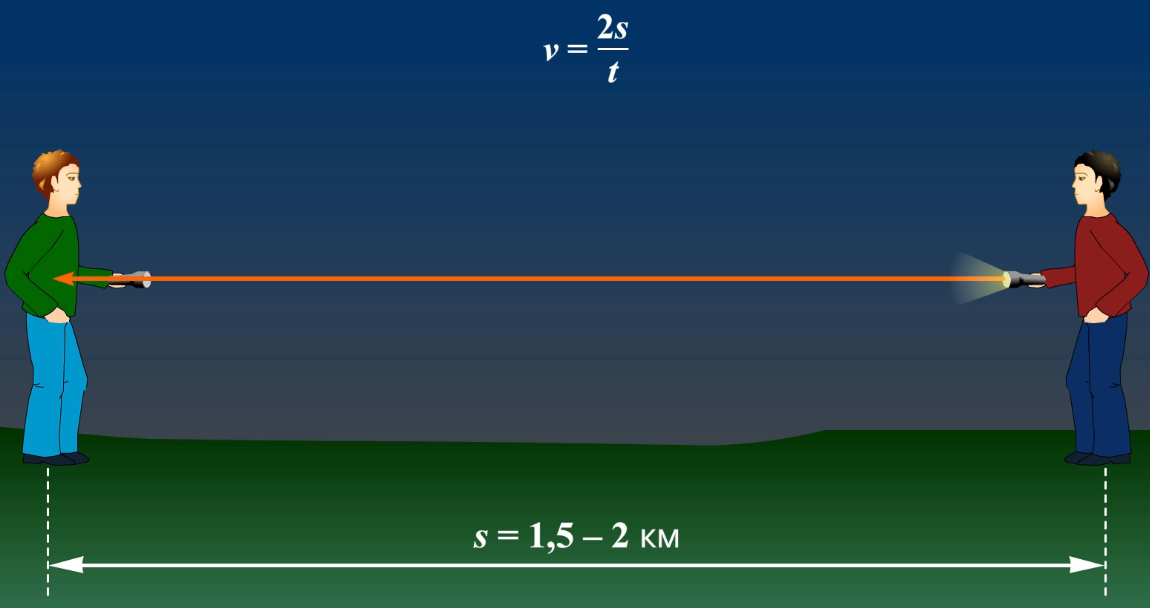 Датский астроном Рёмер наблюдал затмения спутника Юпитера Ио. Рёмер измерял время между двумя последовательными появлениями спутника из тени Юпитера. Измерения проводились 2 раза: когда положения Земли и Юпитера на орбитах соответствовали их максимальному сближению и когда Земля удалилась от Юпитера на расстояние, равное диаметру своей орбиты. Во втором случае Ио в поле зрения телескопа появился на 22 мин позже. 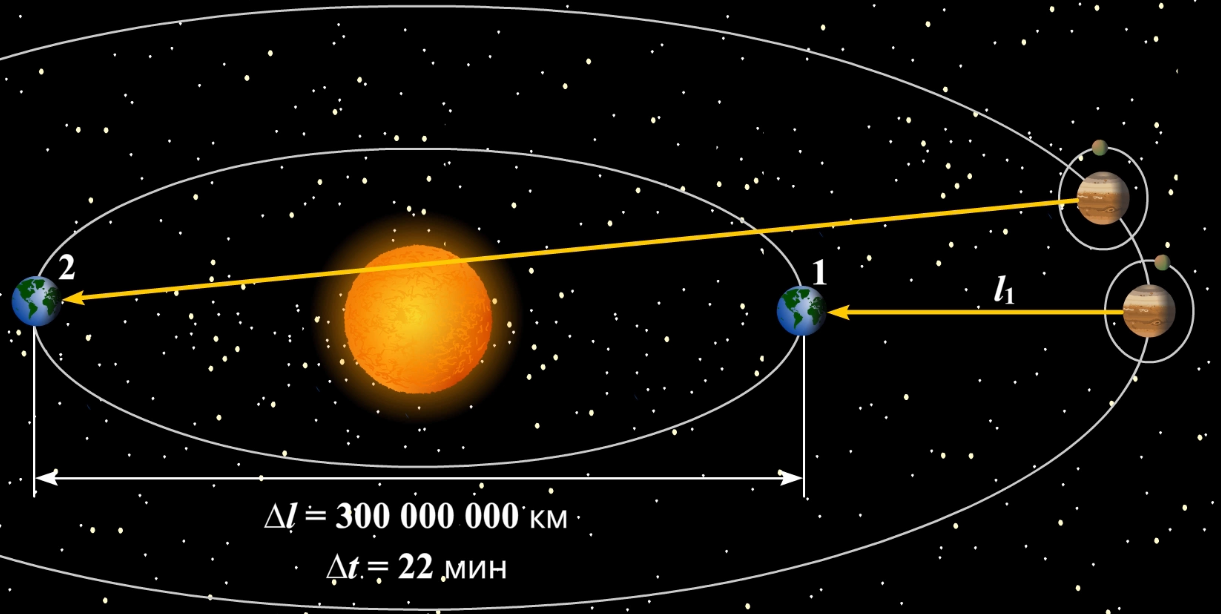 Скорость света = υ =  ≈ 230 000 км/с.Первый лабораторный метод по определению скорости света выполнил французского физика Физо. Узкий световой пучок от источника после отражения от полупрозрачной пластинки направлялся на кромку вращающегося зубчатого колеса. Пройдя в прорезь между зубцами, свет падал на отдалённое зеркало, и отразившись, возвращался назад. 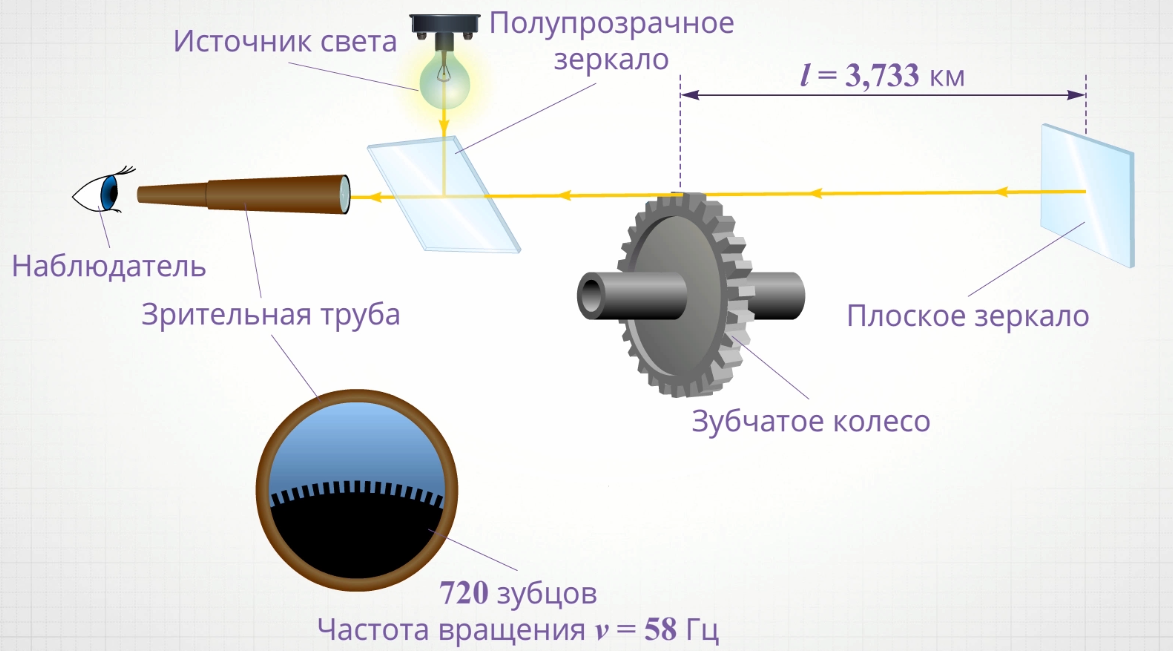 Смена зубцов происходит за время t =  c = 2,395·10–5 c.Скорость света, полученная Физо: c =  =  ≈ 312 000 км/сБолее точный лабораторный метод определения скорости света был выполнен Майкельсоном. Прерывание света осуществлялось при помощи быстро вращающегося стального восьмигранного зеркала в форме призмы. 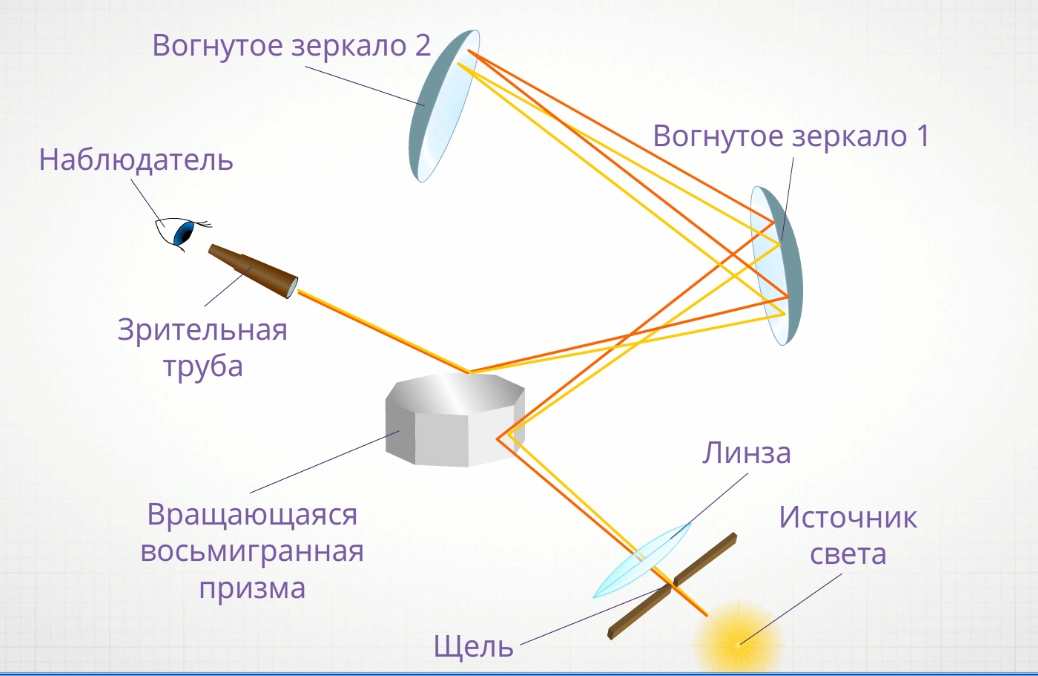 Свет прошёл суммарное расстояние, равное 70,7 км, за 1/8 оборота призмы.Скорость света полученная Майкельсоном: с = 299 792 км/с.	Была измерена скорость в различных прозрачных средах. Она всегда оказывалась меньше, чем в вакууме.	По современным данным, скорость света в вакууме равна 299 792 458 м/с или приближенно 3*108 м/сТЕСТ Вопрос 1Запишите фамилию учёного, первым попытавшимся измерить скорость света?Вопрос 2Кому из учёных принадлежит идея о том, что свет является электромагнитной волной?Вопрос 3Сопоставьте учёных и способы измерения скорости света.Варианты ответовО. РёмерГ. ГалилейА. ФизоА. МайкельсонВопрос 4Линия, указывающая направление распространения света называетсяВарианты ответовсветовым лучомсветовым пучкомсветомсветовой волнойВопрос 5Основное положение геометрической оптики состоит в том, чтоВарианты ответовсветовой луч в однородной среде распространяется прямолинейносветовой луч в однородной среде распространяется по всевозможным направлениямсветовой луч в однородной среде распространяется криволинейносветового луча не существуетВопрос 6Расположите в порядке возрастания длины волны пучки света разного цвета.Варианты ответовфиолетовыйсинийоранжевыйкрасныйВопрос 7Приближенное значение скорости света (в км/с) равноВопрос 8Кто из ученых является основоположником волновой теории света?Варианты ответовИсаак НьютонХристиан ГюйгенсОлаф РёмерИоганн КеплерРоберт ГукВопрос 9Сопоставьте.Варианты ответовВ однородной среде свет распространяется прямолинейно.Явление возвращения света на границе раздела двух сред в первоначальную среду.Изменение направления распространения света при переходе из одной среды в другую.Область пространства за непроницаемым предметом, куда не проникает свет.Вопрос 10Область пространства, в пределах которой распространяется свет. Варианты ответовСветовой пучокСветовой лучЛазерЭфирПреподаватель _____________Исмаилова З.И.